TÜRKİYE CUMHURİYETİ DİCLE ÜNİVERSİTESİ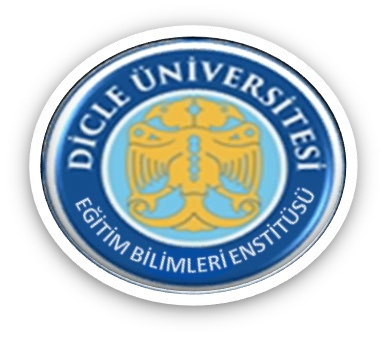 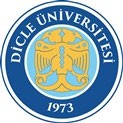 SOSYAL BİLİMLERİ ENSTİTÜSÜ HİZMET STANDARTLARISIRA NOSUNULAN HİZMETYAPILAN İŞLEMLER/İSTENİLEN BELGELERHİZMETİN TAMAMLAN MA SÜRESİKONUYLA İLGİLİ FORMLAR1Lisansüstü Programlara Kayıt için Kontenjanların Belirlenmesi, Ön Koşullar ve Duyurularhttps://www.dicle.edu.tr/birimler/egitim-bilimleri- enstitusuÖğretim üyesi ve Anabilim Dalı teklifleriEnstitü Yönetim Kurulu KararıSenato onayıKontenjan sayılarının otomasyona girilmesi1 AY2Lisansüstü programlara internet üzerinden başvuru işlemiAday Kimlik, Adres ve İletişim BilgileriniALES notu ve Sonuç Belgesini*YDS, YÖKDİL, TOEFL v.b. Kabul Gören Yabancı Dil Notu ve Sonuç Belgesini*Mezuniyet Belgesini *Lisans ve/veya Yüksek lisans Not Döküm Belgesi ve Başarı Not Ortalamasını*Başvuracağı Anabilim Dalı Tercihini5. Erkek Adaylar İçin Askerlik Belgesini * http://obs.dicle.edu.tr/oibs/enstitubasvuru/login.aspx adresinden otomasyona yükleyerek başvuru yapılması. (*Başvuru Döneminde Senato Kararı ile istenilen belgelerde değişiklik yapılabilir.Belgelerin ilgili kurum ya da noter onaylı sureti alınır)20 DAKİKA3Asıl ve Yedek Listelerinin İlanıBaşarı Notlarının Üniversite ve Enstitü web sayfasında ilan edilmesi1 GÜN4Tez/Proje Danışmanı Belirlemeİlgili formun doldurularak Anabilim Dalı Başkanlığına teslim edilmesi.Anabilim Dalı Başkanlığının Danışman öneri formunu Enstitüye göndermesiEnstitü Yönetim Kurul kararıEnstitünün kararının ilgili Anabilim Dalınabildirilmesi.1 HAFTAKGK-FRM-365 KGK -FRM-3325Ders Muafiyet BaşvurusuDers Muafiyet Formunun DoldurulmasıNot Durum Belgesi ve Ders İçeriklerinin Enstitüyeteslim edilmesiMuafiyet Talebinin Anabilim Dalına gönderilmesiAnabilim Dalı Eğitim-Öğretim Komisyonunun kararıEnstitü Yönetim Kurul kararıEnstitünün kararının ilgili Anabilim Dalınabildirilmesi.2 HAFTAKGK-FRM-446Ders KaydıVarsa Öğrenci Katkı Payı ve Öğrenim ÜcretininYatırılmasıÖğrenci Kullanıcı Adı ve Şifresi alınmasıOtomasyon Üzerinden Ders kaydı yapılmasıDanışman Onayı2 GÜN7Ders Sınav Sonuçlarının İlanıDers sınav sonuçlarının öğretim üyelerince otomasyona girilmesi2 HAFTA8Mazeret Ara Sınav Açılması İsteğiÖğrencinin mazeretini 5 iş günü içinde belgeleyerek Enstitüye başvurmasıEnstitü Yönetim Kurul kararıEnstitünün kararının ilgili Anabilim Dalınabildirilmesi.2 HAFTAKGK-FRM-0368Ders Sınav Sonuçlarına İtirazBaşarı notlarının ilan edilmesiİlandan itibaren 3 iş günü içinde öğrencinin Enstitüye başvurmasıGerekirse komisyon kurulmasıSonucun öğrenciye bildirilmesi.2 HAFTA10Öğrenime Ara Verme Başvurusu (Kayıt Dondurma)Öğrenime Ara verme Formunun DoldurulmasıMazereti gösterir belgenin ibraz edilmesiDanışmanın onayıAnabilim Dalı Başkanlığının onayıEnstitü Yönetim Kurul kararıEnstitünün kararının ilgili Anabilim Dalınabildirilmesi.1 HAFTAKGK -FRM-04511Farklı Üniversiteden/Enstitüd en Ders Alma BaşvurusuFarklı Üniversiteden/Enstitüden ders alma talebi ile ilgili dilekçenin danışmana teslimiDanışmanın onaylamasıİlgili Anabilim Dalı Başkanlığının onaylamasıEnstitü Yönetim Kurul kararıEnstitünün kararının ilgili Anabilim Dalınabildirilmesi.1 HAFTA12Tez/Proje Danışmanı DeğişikliğiDanışman Değişiklik Formunun DoldurulmasıMevcut Danışmanın ve yeni danışmanın onaylamasıİlgili Anabilim Dalı Başkanlığının OnaylamasıEnstitü Yönetim Kurul kararıEnstitünün kararının ilgili Anabilim Dalınabildirilmesi.1 HAFTAKGK -FRM-33313İkinci Tez Danışmanı Atamaİkinci Tez Danışmanı Öneri Formu DoldurulmasıMevcut Danışmanın ve ikinci tez danışmanının onaylamasıİlgili Anabilim Dalı Akademik Kurulu ve Başkanlığının onaylamasıEnstitü Yönetim Kurul kararıEnstitünün kararının ilgili Anabilim Dalınabildirilmesi.1 HAFTAKGK -FRM-33414Tez/Proje Konusu Belirleme, DeğiştirmeTezli Yüksek Lisans/DoktoraTez Konusu Önerisi Formu Doldurulması, Tezsiz Yüksek Lisans Proje Öneri Formu DoldurulmasıDanışman Onayıİlgili Anabilim Dalı Başkanlığı OnayıEnstitü Yönetim Kurul kararıEnstitünün kararının ilgili Anabilim Dalınabildirilmesi.1 HAFTAKGK -FRM-335 KGK -FRM-099 KGK -FRM-336 KGK -FRM-34415Doktora Yeterlik Komitesinin Belirlenmesiİlgili akademik yıl için doktora yeterlik komitesinin Anabilim Dallarından istenmesiEnstitü Yönetim Kurul kararıEnstitünün kararının ilgili Anabilim Dalınabildirilmesi.2 HAFTA16Doktora Yeterlik Sınavına Başvuru KabulüDerslerin bir önceki dönemde başarı ile tamamlanmış olmasıDoktora Yeterlik Sınavına Başvuru Dilekçesinin DoldurulmasıDanışman OnayıDoktora Yeterlik Komitesinin Doktora Yeterlik Sınav Jürisi Öneri Formunu doldurarak Anabilim Dalı Başkanlığına teslim etmesiEnstitü Yönetim Kurul kararıEnstitünün kararının ilgili Anabilim Dalınabildirilmesi.1 HAFTAKGK -FRM-35527Doktora Yeterlik Sınav Sonucunun OnayıDoktora Yeterlik Sınav Sonucu Formunun 3 işgünü içinde Enstitüye gönderilmesiEnstitü Yönetim Kurulu kararı1 HAFTAKGK -FRM-356Sonucun otomasyona işlenmesiEnstitünün kararının ilgili Anabilim Dalınabildirilmesi.28Tez İzleme Komitesi Oluşturulması/ Üye DeğişikliğiYeterlik Sınavından sonra en geç bir ay içinde Anabilim Dalı Başkanlığı tarafından ilgili formun doldurularak Enstitüye gönderilmesiEnstitü Yönetim Kurul kararıEnstitünün kararının ilgili Anabilim Dalınabildirilmesi.1 HAFTAKGK -FRM-357KGK -FRM-36429Tez Konusu Önerisi Savunma Sınavına Başvuruİlgili Formun doldurularak Anabilim Dalı Başkanlığına teslim edilmesi (Yeterlik sınavı tarihinden itibaren en geç altı ay içinde)Anabilim Dalı Başkanının onayının Enstitüye gönderilmesiEnstitü Yönetim Kurul kararıEnstitünün kararının ilgili Anabilim Dalına ve Tez İzleme Komitesi üyelerine bildirilmesi.1 HAFTAKGK -FRM-35820Tez Konusu Önerisi Savunma Sınavının SonuçlanmasıTez önerisi ile ilgili yazılı bir raporun sözlü savunmadan en az on beş gün önce komite üyelerine teslim edilmesiSınav sonrası ilgili formun doldurularak Anabilim Dalı Başkanlığına teslim edilmesiAnabilim Dalı Başkanının onayının Enstitüye gönderilmesiEnstitü Yönetim Kurulu onayı15 GÜNKGK -FRM-35921Doktora Tez İzleme Komitesi (TİK) Toplantısının YapılmasıToplantı tarihinden bir ay önce tez izleme raporunun yazılı olarak TİK üyelerine sunulmasıToplantı tutanaklarının Enstitüye gönderilmesiEnstitü Yönetim Kurul kararıEnstitünün kararının ilgili Anabilim Dalınabildirilmesi1 HAFTAKGK -FRM-36022Tez Savunma Sınavına Başvuru İşlemleriDanışmanın tez savunma sınavı başvuru evraklarını Anabilim Dalı Başkanlığına teslimiAnabilim Dalı Başkanlığının jüri önerisini Enstitüye göndermesiEnstitü Yönetim Kurul kararıEnstitünün kararının ilgili Anabilim Dalına ve jüri üyelerine bildirilmesi1 HAFTAKGK -FRM-341 KGK -FRM-342 KGK -FRM-343 KGK -FRM-344 KGK -FRM-36123Tez Savunma SınavıTez savunma sınavının tarihinin belirlenerek Enstitüye bildirilmesiTez savunma sınavının tarihinin ve yerinin ilanedilmesiSınav sonrası sınav tutanaklarının ve Jüri Tez Değerlendirme Formunun doldurularak Anabilim Dalı Başkanlığına teslim edilmesiAnabilim Dalı Başkanının tutanakları 3 iş günü içerisinde Enstitüye göndermesi1AYKGK -FRM-345 KGK -FRM-346 KGK -FRM-347 KGK -FRM-362 KGK -FRM-363 KGK -FRM-33924Mezuniyet İşlemleriTez savunma sınavına girildiği tarihten itibaren bir ay içerisinde:Ciltlenmiş tezler (2 adet)YÖK Tez veri giriş formu (3 adet)CD (2 adet)Jüri Üyelerine Tez Teslim TutanağıYeni Mezun Anket Formunun Enstitüye teslim edilmesi1 AYKGK -FRM-348KGK -FRM-34025Bilimsel Araştırma Projelerine Başvuru Formu OnayıProje Formundaki tez başlığının öğrenci işleri biriminde kontrolünün yapılmasıProje Formunun Enstitü Müdürüne imzalatılması10 DAKİKA26Belge İstekleriİlgili öğrenci talebiÖğrencilik haklarından yararlanabiliyor durumda olması (Harç borcu, kayıt dondurma vb. olmaması)Başkasının Teslim Alması Durumunda vekalet10 DAKİKA27Askerlik İşlemleriAskerlik İşlemleri http://www.obs.dicle.edu.tr üzerinden Online olarak gerçekleştirilmektedir.15 DAKİKA28Ek Ders ÜcretiEnstitü Yönetim Kurulu Kararı1 HAFTA29Yolluk ÖdemeleriÖdeme emri belgesiYolluk BildirimiKurum Dışı Görevli Jüri Üyesi FormuBilet1 HAFTAKGK -FRM-34730Malzeme İstekleriİhtiyaç Duyulan Malzeme İçin Malzeme İstek Formu DüzenlenmesiMalzemenin stok kontrolünün yapılması2 İŞ GÜNÜKGK -FRM-15931Stok Kontrol İşlemleriHarcama birimi taşınır yönetim hesabı cetveliSayım tutanağı32Satın Alma İşlemleriİhtiyaç Duyulan Malzeme için İstek Formu düzenlenmesiSatın Alma İçin Malzeme Listesinin HazırlanmasıMalzemeler İçin Piyasa Tespitinin YapılmasıMalzemeler İçin Teklif AlınmasıYaklaşık Maliyet ÇıkartılmasıAlınacak Malzeme İçin Onay İstenmesiMalzemenin Alınması2 İŞ GÜNÜKGK -FRM-01733Aile Yardım BildirimiAile Yardımı Bildirim Formu2 İŞ GÜNÜKGK -FRM-32034Görev Süresi UzatmaFaaliyet Raporunun hazırlanmasıİlgili Formun Enstitüye teslim edilmesiEnstitü Yönetim Kurulu KararıRektörlük Oluru1 HAFTAKGK -FRM-1703535. Madde ile gelen Araştırma Görevlisi İşlemleriYÖK kararıRektörlük atama yazısıHizmet cetveli,Göreve başlama yazısı1 GÜN36Web Sayfası İşlemleriGüncelleme ve Gelen Duyuruların Yayınlanması2 SAAT37Gelen – Giden Evrak Kayıt İşlemleriEnstitü Evrak Kayıt Görevlisince gerçekleştirilir.5 DAKİKA38Gündem HazırlanmasıEnstitü Sekreteri tarafından gerçekleştirilir.5 SAATKGK-FRM-26339Enstitü Yönetim Kurulu Kararlarının DağıtımıEnstitü Sekreteri tarafından gerçekleştirilir.3 İŞ GÜNÜKGK-FRM-260